令和5年7月吉日関係各位一般社団法人山形県臨床工学技士会会長　渡邉正信Y・ボード委員長　三春摩弥（公印省略）令和5年度山形県×北海道合同Yボードセミナーのご案内　時下益々ご清祥のことお慶び申し上げます。平素より格別のご高配を賜り、厚く御礼申し上げます。この度、令和5年度山形県×北海道合同Yボードセミナーを下記の日程で開催することとなりました。今回は北海道臨床工学技士会人材活性化委員会との初の合同企画であり、各道県のY・ボード活動の報告や意見交換を行うとともに参加型のクイズコーナーを設けております。北海道・山形で各地ゆかりのクイズをご用意しますのでご参加いただき楽しい時間を過ごしましょう。なお、参加にあたり年齢制限・所属地方会制限はございません。事前申し込みは不要です。下記のURLもしくはQRコード読み取りにて参加可能ですので当日開始時間となりましたら接続をお願いいたします。ご多忙とは存じますが是非ご参加を賜りますようお願い申し上げます。記1.日　時　：令和5年8月10日（木）19:00~20:002.開催形式：WEB開催（zoomミーティング）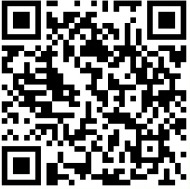 参加用URL: https://onl.sc/y9CRaCp ミーティングID:811 3585 0038 パスコード：0810zoomミーティングQRコード→3.参加費　：無料4.内　容　：ポスター参照　以上